Дидактическое пособие по познавательному развитию детей старшего возраста «Умный календарь»Авторы: воспитатель первой квалификационной категорииМежина Людмила Ивановна, воспитатель Катрасова Ирина АнатольевнаДидактическое пособие по познавательному развитиюдетей старшего возраста «Умный календарь»Цель пособия - познакомить детей с доступными явлениями природы и их сезонными изменениями, дать представление об элементарных понятиях, связанных с миром природы.Задачи:-Закреплять представления детей о последовательности времён года;-Развивать познавательный интерес, умение сравнивать и обобщать;-Продолжать формировать умение высказывать свою точку зрения;-Развивать умение узнавать и называть времена года, выделять признаки времён года.-Воспитывать любовь к природе.Календарь природы является методическим игровым пособием. Создан для систематического наблюдения сезонных изменений природы, ориентировки по дням, неделям, месяцам, временам года.Соответствует ФГОС ДО и обеспечивает содержание программы в области «познавательное развитие». Отражает один из аспектов образовательной среды, т. е., непосредственно, предметно-пространственная развивающая среда.Необходимой принадлежностью уголков природы является календарь погоды, в котором дети старшего дошкольного возраста делают пометки о состоянии погоды. Подготовка к ведению такого календаря начинается уже в младших группах. Для большей заинтересованности детей я разработала игровой календарь. У календаря все детали съемные, что дает детям возможность снимать «прошедший день» и ставить его на свое место в «уголке недели», отмечать погоду, сравнивать ее по дням, неделям, месяцам, временам года.Календарь состоит из двух кругов разного диаметра. Дни недели и месяцы прямоугольной формы расположены по кругу. Таким образом, наглядно, начиная со дня недели, в календаре собирается целый год. Для работы с календарем прилагаются картотеки: стихов, загадок, примет, пословиц об осени, о зиме, о весне, о лете.  Данное игровое пособие предназначено для детей с 5 лет. Может использоваться воспитателем как часть НОД, в совместной деятельности с детьми, а также для самостоятельной игры в группе.С помощью данного пособия можно не только давать знания о сезонных изменениях в природе, но и развивать умственную деятельность: восприятие и мышление, наблюдательность, устойчивый познавательный интерес, память, восприятие и мышление. В ходе работы с календарем решаются такие задачи, как: формирование элементарных представлений о фенологических явлениях природы. Дети учатся сравнивать, сопоставлять и устанавливать причину и временную зависимость явлений. С помощью календаря дети наглядно, в доступной игровой форме на протяжении всего года определяют время года, месяц, день недели и число месяца и какая погода за окном.Общение с «Календарем природы» развивает у детей: зрительное и слуховое внимание и восприятие; наблюдательность и мышление; любознательность; словарный запас и связную речь; мелкую моторику рук. Пособие адресовано: педагогам для работы с детьми, начиная с 5-ти летнего возраста. Календарь природы можно использовать на специальных тематических занятиях по ознакомлению с окружающим миром, природой, знакомством с лексическими темами (времена года, общественные даты и праздники, дикие животные и др.), а также на занятиях по ФЭМП. Очень важно вызвать у ребенка положительное отношение к предметам и явлениям природы. Самым действенным средством для этого будут частые, непосредственные наблюдения.Ежедневный сбор данных приучает ребенка к самодисциплине, ответственности, самостоятельности и усидчивости. Все это – залог будущих успехов ребенка в учебе.В процессе интеграции различных образовательных областей по ознакомлению детей с объектами и природными явлениями решаются не отдельные задачи, а их совокупность. Это дает возможность ребенку изучить объект во всем его многообразии.Данное дидактическое пособие предполагает возможность его использования в работе с детьми всех периодов дошкольного детства.Игры:1.	«Составь и объясни!»Участвуют 2 команды. Первая команда задумывает время года и составляет его на макете. Вторая команда отгадывает сюжет и составляет по нему рассказ.2.	 «Что не так?»Участвуют 2 команды. Первая команда размещает несоответствующие геометрические фигуры. Вторая команда находит несоответствия и исправляет.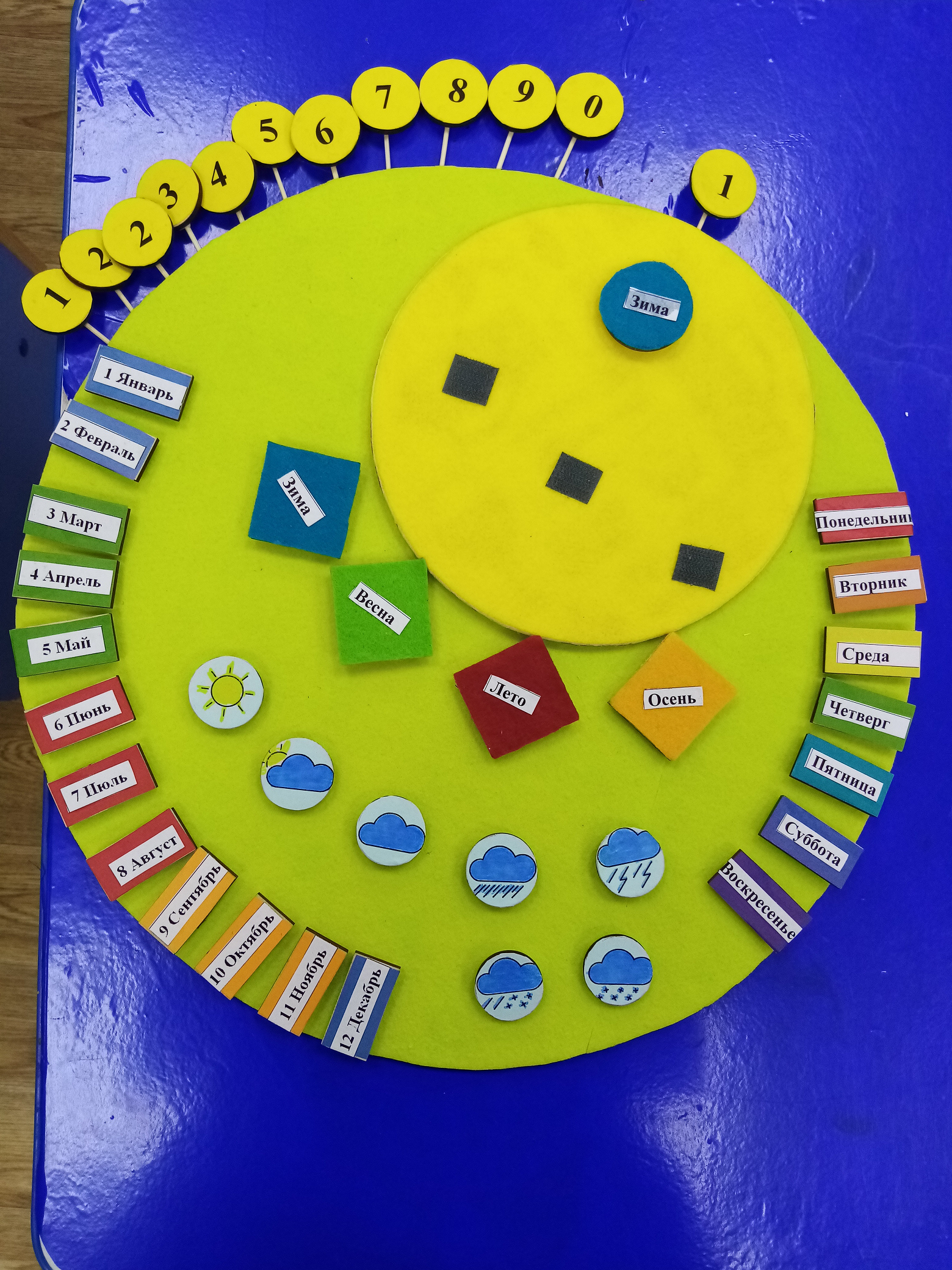 